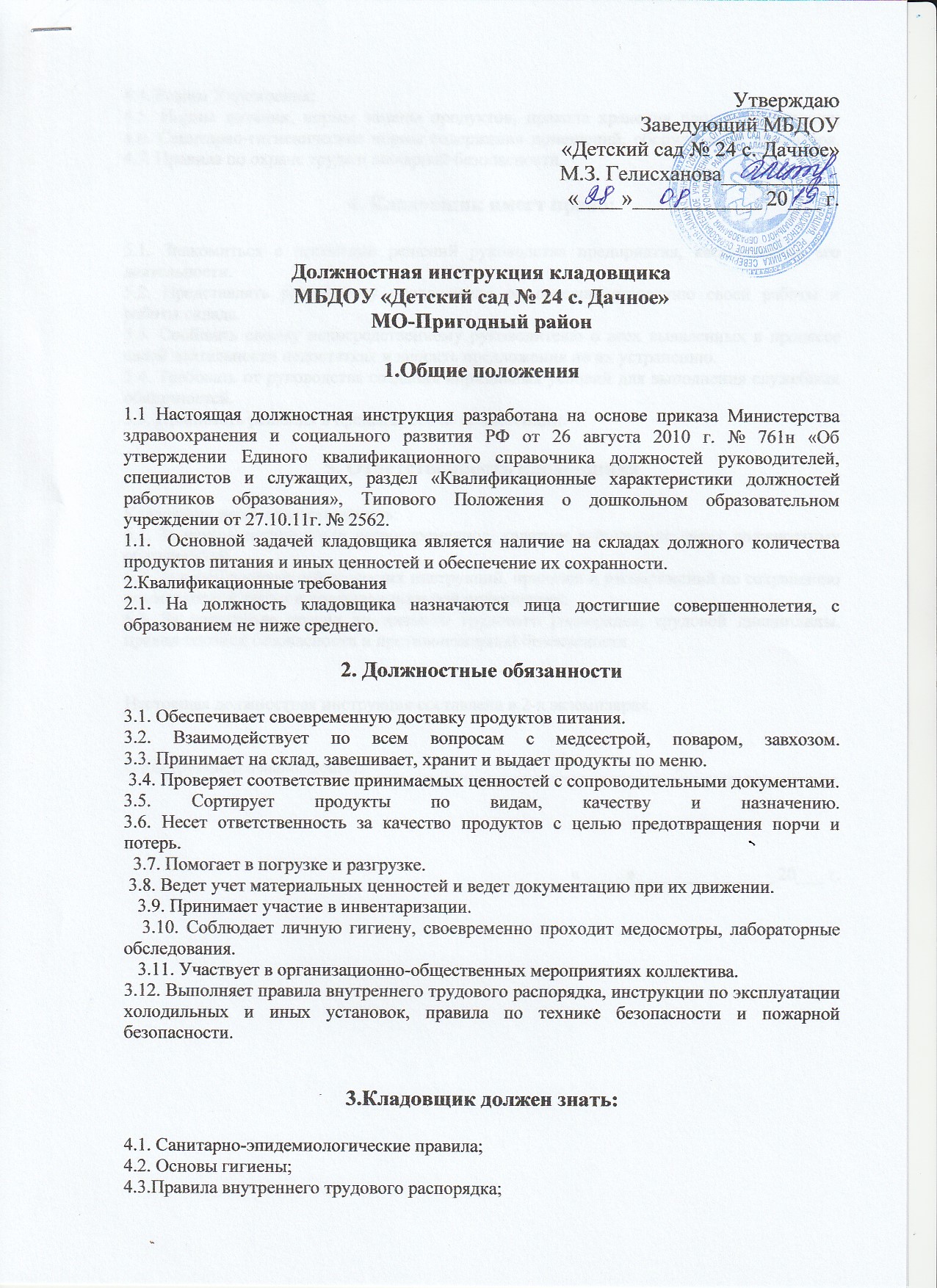 4.4. Режим Учреждения;                                                                                                        4.5. Нормы питания, нормы замены продуктов, правила хранения продуктов питания;                                                                                                                                    4.6. Санитарно-гигиенические нормы содержания помещений, оборудования, инвентаря.                                                                                                                                 4.7. Правила по охране труда и пожарной безопасности.4. Кладовщик имеет право:5.1. Знакомиться с проектами решений руководства предприятия, касающимися его деятельности.5.2. Представлять руководству предложения по совершенствованию своей работы и работы склада.5.3. Сообщать своему непосредственному руководителю о всех выявленных в процессе своей деятельности недостатках и вносить предложения по их устранению.5.4. Требовать от руководства создания нормальных условий для выполнения служебных обязанностей.5.5. Принимать решения в пределах своей компетенции.5. Ответственность кладовщикаКладовщик несет ответственность:6.1. За невыполнение и/или несвоевременное, халатное выполнение своих должностных обязанностей.6.2. За несоблюдение действующих инструкций, приказов и распоряжений по сохранению коммерческой тайны и конфиденциальной информации.6.3. За нарушение правил внутреннего трудового распорядка, трудовой дисциплины, правил техники безопасности и противопожарной безопасности.Настоящая должностная инструкция составлена в 2-х экземплярах. С инструкцией ознакомлен(а):__________________________________/_________________                                                                                                  (Ф.И.О.)                                                               ПОДПИСЬ«_____»_______________ 20___ г.